.Dance starts on vocals½ MONTEREY TURN, 1 ¼ TURN RIGHT (EIND WITH SHUFFLE)ROCK STEP, ½ TURN SHUFFLE, FULL TURN, WALK WALKPIVOT ½, TOE STRUT, FULL TURN & TOE STRUT, PIVOT ¼ LEFTCROSS TOE STRUT, SIDE TOE STRUT, JAZZ BOXTAG 1:WALK, WALK, STEP OUT, HANDMOVETAG 2 (Rhythm change in to NC2ST):SIDE, ROCK & SIDE, ROCK & ¼ TURN RIGHT, STEP & ¾ TURN RIGHT, ROCK &SIDE, ROCK & ¼ TURN LEFT, STEP & ¾ TURN LEFT, ROCK & SIDE, ROCK &TOE STRUT, CROSS TOE STRUT, SIDE ROCK & CLOSE (2X)** After wall 4 TAG1 (front)After wall 8 Tag 2 (Front)After wall 11 (ending) Tag 1 (Back)End of the dance.Have Fun!http://www.youtube.com/user/ivonneverhagenIvonne.verhagen70@gmail.com - www.ivonneenco.euI Can Be A Bitch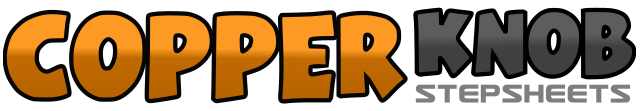 .......Compte:32Mur:2Niveau:Low Intermediate.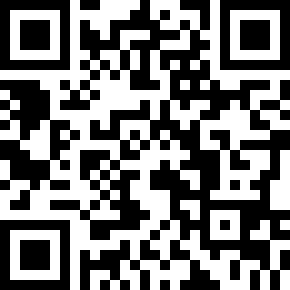 Chorégraphe:Ivonne Verhagen (NL) - November 2017Ivonne Verhagen (NL) - November 2017Ivonne Verhagen (NL) - November 2017Ivonne Verhagen (NL) - November 2017Ivonne Verhagen (NL) - November 2017.Musique:I Can Be A Bitch - ElizeI Can Be A Bitch - ElizeI Can Be A Bitch - ElizeI Can Be A Bitch - ElizeI Can Be A Bitch - Elize........1,2RF Touch right to right side, ½ turn, right stepping RF next to LF3&4LF Touch to left side, Step LF next to RF, RF Touch to right side5,6¼ turn right & RF stepping forward, ½ turn stepping LF back7&8¼ turn right step RF side, LF close to RF, ¼ turn right & RF step forward1,2RF rock forward, LF recover weight on LF3&4¼ turn left step LF side, RF close to LF, ¼ turn left & LF step forward5,6½ turn left & RF step back, ½ turn left & LF step forward7,8RF walk forward, LF walk forward1,2RF step forward, ½ turn left (weight end on LF)3,4RF touch toe forward, clap heel down&5,6Full turn left, LF touch toe forward, clap heel down7,8RF step forward, ¼ turn left (weight ends on LF)1,2RF touch toe over LF, RF clap heel down3,4LF touch toe left side, LF clap heel down5,6RF cross over LF, LF step back7,8RF step side, LF cross over1,2&3,4RF step forward, LF step forward, RF step out, LF step out, Both hands like a cat1,2&3,4&RF step side, LF rock back, recover on RF, LF step side, RF rock back, recover on LF5,6&7,8&¼ right & RF step forward, LF step forward, ½ turn right, ¼ turn right & LF step side, RF rock back, recover LF1,2&3,4&RF step side, LF rock back, recover on RF, ¼ turn left & LF step forward, RF step forward, ½ turn left5,6&7,8&¼ turn left & RF step side, LF rock back, recover on RF, LF step side, RF rock back, recover on LF1,2,3,4RF touch toe side, clap heel down, LF cross touch to over RF, clap heel down5,6,7,8RF rock side, recover on LF, RF step beside LF, hold1,2,3,4LF touch toe side, clap heel down, RF cross touch to over LF, clap heel down5,6,7,8LF rock side, recover on RF, LF step beside RF, hold